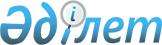 Об утверждении квалификационных требований для осуществления деятельности по разработке, производству, приобретению, реализации, хранению взрывчатых и пиротехнических (за исключением гражданских) веществ и изделий с их применением и перечня документов, подтверждающих соответствие имПриказ Министра по инвестициям и развитию Республики Казахстан от 9 декабря 2016 года № 843. Зарегистрирован в Министерстве юстиции Республики Казахстан 26 января 2017 года № 14742.
      В соответствии с подпунктом 1-1) пункта 1 статьи 12 Закона Республики Казахстан "О разрешениях и уведомлениях" и подпунктом 137) пункта 16 Положения о Министерстве по чрезвычайным ситуациям Республики Казахстан, утвержденного постановлением Правительства Республики Казахстан от 23 октября 2020 года № 701, ПРИКАЗЫВАЮ:
      Сноска. Преамбула - в редакции приказа Министра по чрезвычайным ситуациям РК от 14.07.2023 № 382 (вводится в действие по истечении десяти календарных дней после дня его первого официального опубликования).


      1. Утвердить прилагаемые квалификационные требования для осуществления деятельности по разработке, производству, приобретению, реализации, хранению взрывчатых и пиротехнических (за исключением гражданских) веществ и изделий с их применением и перечень документов, подтверждающих соответствие им.
      2. Признать утратившим силу приказ исполняющего обязанности Министра по инвестициям и развитию Республики Казахстан от 23 января 2015 года № 44 "Об утверждении квалификационных требований для осуществления деятельности по разработке, производству, приобретению и реализации взрывчатых и пиротехнических веществ и изделий с их применением и перечня документов, подтверждающих соответствие им" (зарегистрированный в Реестре государственной регистрации нормативных правовых актов за № 10424, опубликованный 27 марта 2015 года в информационно-правовой системе "Әділет").
      3. Комитету индустриального развития и промышленной безопасности Министерства по инвестициям и развитию Республики Казахстан обеспечить:
      1) государственную регистрацию настоящего приказа в Министерстве юстиции Республики Казахстан;
      2) в течение десяти календарных дней со дня государственной регистрации настоящего приказа направление его копии в печатном и электронном виде на казахском и русском языках в Республиканское государственное предприятие на праве хозяйственного ведения "Республиканский центр правовой информации" для официального опубликования и включения в Эталонный контрольный банк нормативных правовых актов Республики Казахстан;
      3) в течение десяти календарных дней после государственной регистрации настоящего приказа направление его копии на официальное опубликование в периодические печатные издания;
      4) размещение настоящего приказа на интернет-ресурсе Министерства по инвестициям и развитию Республики Казахстан;
      5) в течение десяти рабочих дней после государственной регистрации настоящего приказа в Министерстве юстиции Республики Казахстан представление в Юридический департамент Министерства по инвестициям и развитию Республики Казахстан сведений об исполнении мероприятий, предусмотренных подпунктами 1), 2), 3) и 4) настоящего пункта.
      4. Контроль за исполнением настоящего приказа возложить на курирующего вице-министра по инвестициям и развитию Республики Казахстан.
      5. Настоящий приказ вводится в действие по истечении двадцати одного календарного дня после дня его первого официального опубликования.
      "СОГЛАСОВАН"Министр информации и коммуникацийРеспублики Казахстан_______________ Д. Абаев15 декабря 2016 года
      "СОГЛАСОВАН"Председатель Комитета национальнойбезопасности Республики Казахстан_______________ К. Масимов21 декабря 2016 года
      "СОГЛАСОВАН"Министр национальной экономикиРеспублики Казахстан_______________ К. Бишимбаев27 декабря 2016 года
      "СОГЛАСОВАН"Министр внутренних делРеспублики Казахстан_______________ К. Касымов12 декабря 2016 года Квалификационные требования для осуществления деятельности по разработке, производству, приобретению, реализации, хранению взрывчатых и пиротехнических
(за исключением гражданских) веществ и изделий с их применением и перечень документов, подтверждающих соответствие им
      Сноска. Квалификационные требования - в редакции приказа Министра по чрезвычайным ситуациям РК от 21.12.2021 № 596 (вводится в действие по истечении шестидесяти календарных дней после дня его первого официального опубликования). Форма сведений к квалификационным требованиям для осуществления деятельности
по разработке, производству, приобретению, реализации, хранению взрывчатых
и пиротехнических (за исключением гражданских) веществ
и изделий с их применением и перечню документов, подтверждающих соответствие им
      1. Для подвида деятельности по разработке взрывчатых и пиротехнических (за исключением гражданских) веществ и изделий с их применением наличие:
      1) у руководителя, заместителя руководителя юридического лица, в том числе руководителя, заместителя руководителя его филиала, а также физического лица, осуществляющего лицензируемый вид деятельности единой книжки взрывника, прошедшего обучение и проверку знаний по вопросам промышленной безопасности в соответствующей учебной организации, аттестованной уполномоченным органом в области промышленной безопасности:
      фамилия, имя, отчество (при его наличии) ______________________;
      должность ________________________________________________;
      номер и дата приказа о назначении _____________________________;
      номер и дата выдачи единой книжки взрывника ___________________;
      наименование организации, выдавшей единую книжку взрывника ___;
      номер и дата выдачи протокола о прохождении обучения и проверке знаний по вопросам промышленной безопасности _________;
      наименование организации, выдавшей протокол о прохождении обучения и проверке знаний по вопросам промышленной безопасности ___________;
      2) квалифицированных специалистов, имеющих единую книжку взрывника, прошедших обучение и проверку знаний по вопросам промышленной безопасности в соответствующей учебной организации, аттестованной уполномоченным органом в области промышленной безопасности:
      фамилия, имя, отчество (при его наличии) _________________________;
      должность __________________________________________________;
      номер и дата подписания приказа о назначении ___________________;
      номер и дата выдачи единой книжки взрывника ___________________;
      наименование организации, выдавшей единую книжку взрывника ____;
      номер и дата выдачи протокола о прохождении обучения и проверке знаний по вопросам промышленной безопасности _________;
      наименование организации, выдавшей протокол о прохождении обучения и проверке знаний по вопросам промышленной безопасности ___________;
      3) производственно-технической базы на праве собственности или ином законном основании, предназначенной для разработки взрывчатых и пиротехнических (за исключением гражданских) веществ и изделий:
      кадастровый номер недвижимого имущества (местонахождение) _____;
      номер договора и дата подписания договора, в случае, если на ином законном основании __________________________________________;
      наименование организации, с которой заключен договор, бизнес-идентификационный номер ___________;
      4) специально оборудованного постоянного (расходного или базисного) склада для хранения взрывчатых и пиротехнических (за исключением гражданских) веществ и изделий на праве собственности, отвечающего требованиям промышленной безопасности:
      кадастровый номер недвижимого имущества (местонахождение) _____;
      номер договора и дата подписания договора, в случае, если на ином законном основании __________________________________________;
      наименование организации, с которой заключен договор, бизнес-идентификационный номер ___________;
      номер и дата аттестата на право проведения экспертизы в области взрывных работ ___________________________________________;
      номер и дата аттестата аккредитации испытательной лаборатории в области оценки соответствия взрывчатых и пиротехнических (за исключением гражданских) веществ и изделий на их основе ____________;
      информация о наличии ограждения, изоляции, расстоянии от жилых и производственных объектов, в метрах ______________________________;
      5) утвержденной руководителем организации инструкции по безопасному производству работ, по разработке опытного образца взрывчатых и пиротехнических (за исключением гражданских) веществ и изделий с их применением:
      информация о наличии утвержденной руководителем организации инструкции по безопасному производству работ, по разработке опытного образца взрывчатых и пиротехнических (за исключением гражданских) веществ и изделий с их применением ________________________________;
      6) договора на охрану производственно-технической базы (в том числе на охрану специально оборудованного постоянного (расходного или базисного) склада для хранения взрывчатых и пиротехнических (за исключением гражданских) веществ и изделий), заключенного с субъектом охранной деятельности:
      номер и дата подписания договора на охрану производственно-технической базы (в том числе на охрану специально оборудованного постоянного (расходного или базисного) склада для хранения взрывчатых и пиротехнических (за исключением гражданских) веществ и изделий) ____;
      наименование и бизнес-идентификационный номер субъекта охранной деятельности, с которым заключен договор (для частной охранной организации номер лицензии и дата выдачи) ___________________.
      2. Для подвида деятельности по производству взрывчатых и пиротехнических (за исключением гражданских) веществ и изделий с их применением наличие:
      1) у руководителя, заместителя руководителя юридического лица, в том числе руководителя, заместителя руководителя его филиала, а также физического лица, осуществляющего лицензируемый вид деятельности единой книжки взрывника, прошедшего обучение и проверку знаний по вопросам промышленной безопасности в соответствующей учебной организации, аттестованной уполномоченным органом в области промышленной безопасности:
      фамилия, имя, отчество (при его наличии) ______________________;
      должность ________________________________________________;
      номер и дата приказа о назначении _____________________________;
      номер и дата выдачи единой книжки взрывника ___________________;
      наименование организации, выдавшей единую книжку взрывника ___;
      номер и дата выдачи протокола о прохождении обучения и проверке знаний по вопросам промышленной безопасности _________;
      наименование организации, выдавшей протокол о прохождении обучения и проверке знаний по вопросам промышленной безопасности ___________;
      2) квалифицированных специалистов, имеющих единую книжку взрывника, прошедших обучение и проверку знаний по вопросам промышленной безопасности в соответствующей учебной организации, аттестованной уполномоченным органом в области промышленной безопасности:
      фамилия, имя, отчество (при его наличии) _________________________;
      должность __________________________________________________;
      номер и дата подписания приказа о назначении ___________________;
      номер и дата выдачи единой книжки взрывника ___________________;
      наименование организации, выдавшей единую книжку взрывника ____;
      номер и дата выдачи протокола о прохождении обучения и проверке знаний по вопросам промышленной безопасности _________;
      наименование организации, выдавшей протокол о прохождении обучения и проверке знаний по вопросам промышленной безопасности ___________;
      3) производственно-технической базы на праве собственности или ином законном основании, предназначенной для производства взрывчатых и пиротехнических (за исключением гражданских) веществ и изделий:
      кадастровый номер недвижимого имущества (местонахождение) _____;
      номер договора и дата подписания договора, в случае, если на ином законном основании __________________________________________;
      наименование организации, с которой заключен договор, бизнес-идентификационный номер ___________;
      4) специально оборудованного постоянного (расходного или базисного) склада для хранения взрывчатых и пиротехнических (за исключением гражданских) веществ и изделий на праве собственности, отвечающего требованиям промышленной безопасности:
      кадастровый номер недвижимого имущества (местонахождение) _____;
      номер договора и дата подписания договора, в случае, если на ином законном основании __________________________________________;
      наименование организации, с которой заключен договор, бизнес-идентификационный номер ___________;
      номер договора и дата аттестата на право проведения экспертизы в области взрывных работ ___________________________________________;
      номер договора и дата аттестата аккредитации испытательной лаборатории в области оценки соответствия взрывчатых и пиротехнических (за исключением гражданских) веществ и изделий на их основе ___________;
      информация о наличии ограждения, изоляции, расстоянии от жилых и производственных объектов, в метрах ______________________________;
      5) утвержденных руководителем организации регламента технологического процесса на изготовление взрывчатых и пиротехнических (за исключением гражданских) веществ и инструкции по безопасному производству работ:
      информация о наличии утвержденных руководителем организации регламента технологического процесса на изготовление взрывчатых и пиротехнических (за исключением гражданских) веществ и инструкции по безопасному производству работ _________________________________;
      6) договора на охрану производственно-технической базы (в том числе на охрану специально оборудованного постоянного (расходного или базисного) склада для хранения взрывчатых и пиротехнических (за исключением гражданских) веществ и изделий), заключенного с субъектом охранной деятельности:
      номер и дата подписания договора на охрану производственно-технической базы (в том числе на охрану специально оборудованного постоянного (расходного или базисного) склада для хранения взрывчатых и пиротехнических (за исключением гражданских) веществ и изделий) ____;
      наименование и бизнес-идентификационный номер субъекта охранной деятельности, с которым заключен договор (для частной охранной организации номер лицензии и дата выдачи) ____________________________.
      3. Для подвида деятельности по приобретению и реализации взрывчатых и пиротехнических (за исключением гражданских) веществ и изделий с их применением наличие:
      1) у руководителя, заместителя руководителя юридического лица, в том числе руководителя, заместителя руководителя его филиала, а также физического лица, осуществляющего лицензируемый вид деятельности единой книжки взрывника, прошедшего обучение и проверку знаний по вопросам промышленной безопасности в соответствующей учебной организации, аттестованной уполномоченным органом в области промышленной безопасности:
      фамилия, имя, отчество (при его наличии) ______________________;
      должность ________________________________________________;
      номер и дата приказа о назначении _____________________________;
      номер и дата выдачи единой книжки взрывника ___________________;
      наименование организации, выдавшей единую книжку взрывника ___;
      номер и дата выдачи протокола о прохождении обучения и проверке знаний по вопросам промышленной безопасности _________;
      наименование организации, выдавшей протокол о прохождении обучения и проверке знаний по вопросам промышленной безопасности _____________;
      2) квалифицированных специалистов, имеющих единую книжку взрывника, прошедших обучение и проверку знаний по вопросам промышленной безопасности в соответствующей учебной организации, аттестованной уполномоченным органом в области промышленной безопасности:
      фамилия, имя, отчество (при его наличии) _________________________;
      должность __________________________________________________;
      номер и дата подписания приказа о назначении ___________________;
      номер и дата выдачи единой книжки взрывника ___________________;
      наименование организации, выдавшей единую книжку взрывника ____;
      номер и дата выдачи протокола о прохождении обучения и проверке знаний по вопросам промышленной безопасности _________;
      наименование организации, выдавшей протокол о прохождении обучения и проверке знаний по вопросам промышленной безопасности ___________;
      3) специально оборудованного постоянного (расходного или базисного) склада для хранения взрывчатых и пиротехнических (за исключением гражданских) веществ и изделий на праве собственности, отвечающего требованиям промышленной безопасности:
      кадастровый номер недвижимого имущества (местонахождение) _____;
      информация о наличии ограждения, изоляции, расстоянии от жилых и производственных объектов, в метрах ______________________________;
      4) договора на охрану специально оборудованного постоянного (расходного или базисного) склада для хранения взрывчатых и пиротехнических (за исключением гражданских) веществ и изделий, заключенного с субъектом охранной деятельности:
      номер и дата подписания договора на охрану специально оборудованного постоянного (расходного или базисного) склада для хранения взрывчатых и пиротехнических (за исключением гражданских) веществ и изделий) ______________________________________________________;
      наименование и бизнес-идентификационный номер субъекта охранной деятельности, с которым заключен договор (для частной охранной организации номер лицензии и дата выдачи) ________________________.
      4. Для подвида деятельности по приобретению взрывчатых и пиротехнических (за исключением гражданских) веществ и изделий с их применением для собственных производственных нужд наличие:
      1) у руководителя, заместителя руководителя юридического лица, в том числе руководителя, заместителя руководителя его филиала, а также физического лица, осуществляющего лицензируемый вид деятельности единой книжки взрывника, прошедшего обучение и проверку знаний по вопросам промышленной безопасности в соответствующей учебной организации, аттестованной уполномоченным органом в области промышленной безопасности:
      фамилия, имя, отчество (при его наличии) ______________________;
      должность ________________________________________________;
      номер и дата приказа о назначении _____________________________;
      номер и дата выдачи единой книжки взрывника ___________________;
      наименование организации, выдавшей единую книжку взрывника ___;
      номер и дата выдачи протокола о прохождении обучения и проверке знаний по вопросам промышленной безопасности _________;
      наименование организации, выдавшей протокол о прохождении обучения и проверке знаний по вопросам промышленной безопасности _____________;
      2) квалифицированных специалистов, имеющих единую книжку взрывника, прошедших обучение и проверку знаний по вопросам промышленной безопасности в соответствующей учебной организации, аттестованной уполномоченным органом в области промышленной безопасности:
      фамилия, имя, отчество (при его наличии) _________________________;
      должность __________________________________________________;
      номер и дата подписания приказа о назначении ___________________;
      номер и дата выдачи единой книжки взрывника ___________________;
      наименование организации, выдавшей единую книжку взрывника ____;
      номер и дата выдачи протокола о прохождении обучения и проверке знаний по вопросам промышленной безопасности _________;
      наименование организации, выдавшей протокол о прохождении обучения и проверке знаний по вопросам промышленной безопасности _____________;
      3) специально оборудованного постоянного (расходного или базисного) склада для хранения взрывчатых и пиротехнических (за исключением гражданских) веществ и изделий на праве собственности, отвечающего требованиям промышленной безопасности:
      кадастровый номер недвижимого имущества (местонахождение) _____;
      номер договора и дата подписания договора, в случае, если на ином законном основании __________________________________________;
      наименование организации, с которой заключен договор, бизнес-идентификационный номер ____________________________________;
      номер договора и дата аттестата на право проведения экспертизы в области взрывных работ ___________________________________________;
      номер договора и дата аттестата аккредитации испытательной лаборатории в области оценки соответствия взрывчатых и пиротехнических (за исключением гражданских) веществ и изделий на их основе ___________;
      информация о наличии ограждения, изоляции, расстоянии от жилых и производственных объектов, в метрах ______________________________;
      4) договора на охрану специально оборудованного постоянного (расходного или базисного) склада для хранения взрывчатых и пиротехнических (за исключением гражданских) веществ и изделий, заключенного с субъектом охранной деятельности:
      номер и дата подписания договора на охрану специально оборудованного постоянного (расходного или базисного) склада для хранения взрывчатых и пиротехнических (за исключением гражданских) веществ и изделий) ______________________________________________________;
      наименование и бизнес-идентификационный номер субъекта охранной деятельности, с которым заключен договор (для частной охранной организации номер лицензии и дата выдачи) _____________________.
      5. Для подвида деятельности по хранению взрывчатых и пиротехнических (за исключением гражданских) веществ и изделий с их применением:
      1) у руководителя, заместителя руководителя юридического лица, в том числе руководителя, заместителя руководителя его филиала, а также физического лица, осуществляющего лицензируемый вид деятельности единой книжки взрывника, прошедшего обучение и проверку знаний по вопросам промышленной безопасности в соответствующей учебной организации, аттестованной уполномоченным органом в области промышленной безопасности:
      фамилия, имя, отчество (при его наличии) ______________________;
      должность ________________________________________________;
      номер и дата приказа о назначении _____________________________;
      номер и дата выдачи единой книжки взрывника ___________________;
      наименование организации, выдавшей единую книжку взрывника ___;
      номер и дата выдачи протокола о прохождении обучения и проверке знаний по вопросам промышленной безопасности _________;
      наименование организации, выдавшей протокол о прохождении обучения и проверке знаний по вопросам промышленной безопасности _____________;
      2) квалифицированных специалистов, имеющих единую книжку взрывника, прошедших обучение и проверку знаний по вопросам промышленной безопасности в соответствующей учебной организации, аттестованной уполномоченным органом в области промышленной безопасности:
      фамилия, имя, отчество (при его наличии) _________________________;
      должность __________________________________________________;
      номер и дата подписания приказа о назначении ___________________;
      номер и дата выдачи единой книжки взрывника ___________________;
      наименование организации, выдавшей единую книжку взрывника ____;
      номер и дата выдачи протокола о прохождении обучения и проверке знаний по вопросам промышленной безопасности _________;
      наименование организации, выдавшей протокол о прохождении обучения и проверке знаний по вопросам промышленной безопасности _____________;
      3) специально оборудованного постоянного (расходного или базисного) склада для хранения взрывчатых и пиротехнических (за исключением гражданских) веществ и изделий на праве собственности, отвечающего требованиям промышленной безопасности:
      кадастровый номер недвижимого имущества (местонахождение) _____;
      номер договора и дата подписания договора, в случае, если на ином законном основании __________________________________________;
      наименование организации, с которой заключен договор, бизнес-идентификационный номер ___________;
      номер договора и дата аттестата на право проведения экспертизы в области взрывных работ ___________________________________________;
      номер договора и дата аттестата аккредитации испытательной лаборатории в области оценки соответствия взрывчатых и пиротехнических (за исключением гражданских) веществ и изделий на их основе _________;
      информация о наличии ограждения, изоляции, расстоянии от жилых и производственных объектов, в метрах ______________________________;
      4) договора на охрану специально оборудованного постоянного (расходного или базисного) склада для хранения взрывчатых и пиротехнических (за исключением гражданских) веществ и изделий, заключенного с субъектом охранной деятельности:
      номер и дата подписания договора на охрану специально оборудованного постоянного (расходного или базисного) склада для хранения взрывчатых и пиротехнических (за исключением гражданских) веществ и изделий) ______________________________________________________;
      наименование и бизнес-идентификационный номер субъекта охранной деятельности, с которым заключен договор (для частной охранной организации номер лицензии и дата выдачи) _____________________.
					© 2012. РГП на ПХВ «Институт законодательства и правовой информации Республики Казахстан» Министерства юстиции Республики Казахстан
				
      Министрпо инвестициям и развитиюРеспублики Казахстан

Ж. Қасымбек
Утверждены
приказом Министра
по инвестициям и развитию
Республики Казахстан
от 9 декабря 2016 года № 843
№ п/п
Квалификационные требования
Документы, подтверждающие соответствие квалификационным требованиям
Примечание
1
2
3
4
Глава 1. Общие требования и документы для осуществления деятельности по разработке, производству, приобретению, реализации, хранению взрывчатых и пиротехнических (за исключением гражданских) веществ и изделий с их применением
Глава 1. Общие требования и документы для осуществления деятельности по разработке, производству, приобретению, реализации, хранению взрывчатых и пиротехнических (за исключением гражданских) веществ и изделий с их применением
Глава 1. Общие требования и документы для осуществления деятельности по разработке, производству, приобретению, реализации, хранению взрывчатых и пиротехнических (за исключением гражданских) веществ и изделий с их применением
Глава 1. Общие требования и документы для осуществления деятельности по разработке, производству, приобретению, реализации, хранению взрывчатых и пиротехнических (за исключением гражданских) веществ и изделий с их применением
Раздел 1. Руководителю, заместителю руководителя юридического лица, в том числе руководителю, заместителю руководителя его филиала, а также физическому лицу, осуществляющему лицензируемый вид деятельности, необходимо соответствовать требованиям, предусматривающим:
Раздел 1. Руководителю, заместителю руководителя юридического лица, в том числе руководителю, заместителю руководителя его филиала, а также физическому лицу, осуществляющему лицензируемый вид деятельности, необходимо соответствовать требованиям, предусматривающим:
Раздел 1. Руководителю, заместителю руководителя юридического лица, в том числе руководителю, заместителю руководителя его филиала, а также физическому лицу, осуществляющему лицензируемый вид деятельности, необходимо соответствовать требованиям, предусматривающим:
Раздел 1. Руководителю, заместителю руководителя юридического лица, в том числе руководителю, заместителю руководителя его филиала, а также физическому лицу, осуществляющему лицензируемый вид деятельности, необходимо соответствовать требованиям, предусматривающим:
1.
Отсутствие наличия непогашенной или неснятой в установленном законодательством Республики Казахстан порядке судимости за совершение умышленного преступления либо по линии борьбы с экстремизмом, терроризмом или организованной преступностью
Справка об отсутствии судимости
Сведения об отсутствии судимости лицензиар получает из соответствующих информационных систем
2.
Отсутствие психических, поведенческих расстройств (заболеваний), в том числе связанных с употреблением психоактивных веществ, не состоящее на учете, динамическом наблюдении в организациях, оказывающих медицинскую помощь в области психического здоровья
Медицинские справки из организаций, оказывающих медицинскую помощь в области психического здоровья
Сведения об отсутствии психических, поведенческих расстройствах (заболеваниях) лицензиар получает из соответствующих медицинских информационных систем
3.
Прохождение обучения и проверку знаний по вопросам промышленной безопасности
Протокол проверки знаний по вопросам промышленной безопасности
Соответствие данному требованию подтверждается разрешительным контролем территориальным подразделением лицензиара по месту осуществления деятельности заявителя, лицензиата
4.
Наличие Единой книжки взрывника
Единая книжка взрывника
Соответствие данному требованию подтверждается разрешительным контролем территориальным подразделением лицензиара по месту осуществления деятельности заявителя, лицензиата
Раздел 2. Специалистам осуществляющим лицензируемый вид деятельности, необходимо соответствовать требованиям, предусматривающим:
Раздел 2. Специалистам осуществляющим лицензируемый вид деятельности, необходимо соответствовать требованиям, предусматривающим:
Раздел 2. Специалистам осуществляющим лицензируемый вид деятельности, необходимо соответствовать требованиям, предусматривающим:
Раздел 2. Специалистам осуществляющим лицензируемый вид деятельности, необходимо соответствовать требованиям, предусматривающим:
1.
Отсутствие наличия непогашенной или неснятой в установленном законодательством Республики Казахстан порядке судимости за совершение умышленного преступления либо по линии борьбы с экстремизмом, терроризмом или организованной преступностью
Справка об отсутствии судимости
Сведения об отсутствии судимости лицензиар получает из соответствующих информационных систем
2.
Отсутствие психических, поведенческих расстройств (заболеваний), в том числе связанных с употреблением психоактивных веществ, не состоящее на учете, динамическом наблюдении в организациях, оказывающих медицинскую помощь в области психического здоровья
Медицинские справки из организаций, оказывающих медицинскую помощь в области психического здоровья
Сведения об отсутствии психических, поведенческих расстройствах (заболеваниях) лицензиар получает из соответствующих медицинских информационных систем
3.
Прохождение обучения и проверку знаний по вопросам промышленной безопасности
Протокол проверки знаний по вопросам промышленной безопасности
Соответствие данному требованию подтверждается разрешительным контролем территориальным подразделением лицензиара по месту осуществления деятельности заявителя, лицензиата
4.
Наличие Единой книжки взрывника
Единая книжка взрывника
Соответствие данному требованию подтверждается разрешительным контролем территориальным подразделением лицензиара по месту осуществления деятельности заявителя, лицензиата
Глава 2. Для осуществления деятельности по разработке взрывчатых и пиротехнических (за исключением гражданских) веществ и изделий с их применением необходимо соответствовать требованиям, предусматривающим наличие:
Глава 2. Для осуществления деятельности по разработке взрывчатых и пиротехнических (за исключением гражданских) веществ и изделий с их применением необходимо соответствовать требованиям, предусматривающим наличие:
Глава 2. Для осуществления деятельности по разработке взрывчатых и пиротехнических (за исключением гражданских) веществ и изделий с их применением необходимо соответствовать требованиям, предусматривающим наличие:
Глава 2. Для осуществления деятельности по разработке взрывчатых и пиротехнических (за исключением гражданских) веществ и изделий с их применением необходимо соответствовать требованиям, предусматривающим наличие:
1.
Производственно-технической базы, находящейся на праве собственности или ином законном основании, предназначенной для разработки взрывчатых и пиротехнических (за исключением гражданских) веществ и изделий
В случае, если на праве собственности – правоустанавливающие документы.
В случае, если на ином законном основании – договор с государственной регистрацией в правовом кадастре в порядке, установленном Законом Республики Казахстан "О государственной регистрации прав на недвижимое имущество"
Сведения о наличие производственно-технической базы лицензиар получает из соответствующих информационных систем
2.
Специально оборудованного постоянного (расходного или базисного) склада для хранения взрывчатых и пиротехнических (за исключением гражданских) веществ и изделий на праве собственности, отвечающего требованиям промышленной безопасности
Правоустанавливающие документы, заключение территориального подразделения лицензиара о соответствии постоянного (расходного или базисного) склада для хранения взрывчатых и пиротехнических (за исключением гражданских) веществ и изделий требованиям Закона Республики Казахстан "О гражданской защите", приказа Министра по инвестициям и развитию Республики Казахстан от 30 декабря 2014 года № 343 "Об утверждении Правил обеспечения промышленной безопасности для опасных производственных объектов" (зарегистрирован в Реестре государственной регистрации нормативных правовых актов за № 10244)
Соответствие данному требованию подтверждается разрешительным контролем территориальным подразделением лицензиара по месту осуществления деятельности заявителя, лицензиата.
Для научных и учебных целей допускается наличие специально оборудованного постоянного (расходного или базисного) склада для хранения взрывчатых и пиротехнических (за исключением гражданских) веществ и изделий на ином законном основании, имеющим аттестат на право проведения экспертизы в области взрывных работ и аттестат аккредитации испытательной лаборатории в области оценки соответствия взрывчатых и пиротехнических (за исключением гражданских) веществ и изделий на их основе
3.
Утвержденной руководителем организации инструкции по безопасному производству работ, по разработке опытного образца взрывчатых и пиротехнических (за исключением гражданских) веществ и изделий
Инструкция по безопасному производству работ по разработке опытного образца взрывчатых и пиротехнических (за исключением гражданских) веществ и изделий
Соответствие данному требованию подтверждается разрешительным контролем территориальным подразделением лицензиара по месту осуществления деятельности заявителя, лицензиата
4.
Охраны производственно-технической базы и специально оборудованного постоянного (расходного или базисного) склада
Правоустанавливающие документы на осуществление охранной деятельности
Соответствие данному требованию подтверждается разрешительным контролем территориальным подразделением лицензиара по месту осуществления деятельности заявителя, лицензиата
Глава 3. Для осуществления деятельности по производству взрывчатых и пиротехнических (за исключением гражданских) веществ и изделий с их применением необходимо соответствовать требованиям, предусматривающим наличие:
Глава 3. Для осуществления деятельности по производству взрывчатых и пиротехнических (за исключением гражданских) веществ и изделий с их применением необходимо соответствовать требованиям, предусматривающим наличие:
Глава 3. Для осуществления деятельности по производству взрывчатых и пиротехнических (за исключением гражданских) веществ и изделий с их применением необходимо соответствовать требованиям, предусматривающим наличие:
Глава 3. Для осуществления деятельности по производству взрывчатых и пиротехнических (за исключением гражданских) веществ и изделий с их применением необходимо соответствовать требованиям, предусматривающим наличие:
1.
Производственно-технической базы, находящейся на праве собственности или ином законном основании, предназначенной для производства взрывчатых и пиротехнических (за исключением гражданских) веществ и изделий
В случае, если на праве собственности – правоустанавливающие документы.
В случае, если на ином законном основании – договор с государственной регистрацией в правовом кадастре в порядке, установленном Законом Республики Казахстан "О государственной регистрации прав на недвижимое имущество"
Сведения о наличие производственно-технической базы лицензиар получает из соответствующих информационных систем
2.
Специально оборудованного постоянного (расходного или базисного) склада для хранения взрывчатых и пиротехнических (за исключением гражданских) веществ и изделий на праве собствености, отвечающего требованиям промышленной безопасности
Правоустанавливающие документы, заключение территориального подразделения лицензиара о соответствии постоянного (расходного или базисного) склада для хранения взрывчатых и пиротехнических (за исключением гражданских) веществ и изделий требованиям Закона Республики Казахстан "О гражданской защите", приказа Министра по инвестициям и развитию Республики Казахстан от 30 декабря 2014 года № 343 "Об утверждении Правил обеспечения промышленной безопасности для опасных производственных объектов" (зарегистрирован в Реестре государственной регистрации нормативных правовых актов за № 10244)
Соответствие данному требованию подтверждается разрешительным контролем территориальным подразделением лицензиара по месту осуществления деятельности заявителя, лицензиата.
Для научных и учебных целей допускается наличие специально оборудованного постоянного (расходного или базисного) склада для хранения взрывчатых и пиротехнических (за исключением гражданских) веществ и изделий на ином законном основании, имеющим аттестат на право проведения экспертизы в области взрывных работ и аттестат аккредитации испытательной лаборатории в области оценки соответствия взрывчатых и пиротехнических (за исключением гражданских) веществ и изделий на их основе
3.
Утвержденных руководителем организации регламента технологического процесса на изготовление взрывчатых и пиротехнических (за исключением гражданских) веществ и изделий и инструкции по безопасному производству работ
Регламент технологического процесса на изготовление взрывчатых и пиротехнических (за исключением гражданских) веществ и изделий, инструкции по безопасному производству работ
Соответствие данному требованию подтверждается разрешительным контролем территориальным подразделением лицензиара по месту осуществления деятельности заявителя, лицензиата
4.
Охраны производственно-технической базы и специально оборудованного постоянного (расходного или базисного) склада
Правоустанавливающие документы на осуществление охранной деятельности
Соответствие данному требованию подтверждается разрешительным контролем территориальным подразделением лицензиара по месту осуществления деятельности заявителя, лицензиата
Глава 4. Для осуществления деятельности по приобретению и реализации взрывчатых и пиротехнических (за исключением гражданских) веществ и изделий с их применением необходимо соответствовать требованиям, предусматривающим наличие:
Глава 4. Для осуществления деятельности по приобретению и реализации взрывчатых и пиротехнических (за исключением гражданских) веществ и изделий с их применением необходимо соответствовать требованиям, предусматривающим наличие:
Глава 4. Для осуществления деятельности по приобретению и реализации взрывчатых и пиротехнических (за исключением гражданских) веществ и изделий с их применением необходимо соответствовать требованиям, предусматривающим наличие:
Глава 4. Для осуществления деятельности по приобретению и реализации взрывчатых и пиротехнических (за исключением гражданских) веществ и изделий с их применением необходимо соответствовать требованиям, предусматривающим наличие:
1.
Специально оборудованного постоянного (расходного или базисного) склада для хранения взрывчатых и пиротехнических (за исключением гражданских) веществ и изделий на праве собствености, отвечающего требованиям промышленной безопасности
Правоустанавливающие документы, заключение территориального подразделения лицензиара о соответствии постоянного (расходного или базисного) склада для хранения взрывчатых и пиротехнических (за исключением гражданских) веществ и изделий требованиям Закона Республики Казахстан "О гражданской защите", приказа Министра по инвестициям и развитию Республики Казахстан от 30 декабря 2014 года № 343 "Об утверждении Правил обеспечения промышленной безопасности для опасных производственных объектов" (зарегистрирован в Реестре государственной регистрации нормативных правовых актов за № 10244)
Соответствие данному требованию подтверждается разрешительным контролем территориальным подразделением лицензиара по месту осуществления деятельности заявителя, лицензиата.
2.
Охраны специально оборудованного постоянного (расходного или базисного) склада
Правоустанавливающие документы на осуществление охранной деятельности
Соответствие данному требованию подтверждается разрешительным контролем территориальным подразделением лицензиара по месту осуществления деятельности заявителя, лицензиата
Глава 5. Для осуществления деятельности по приобретению взрывчатых и пиротехнических (за исключением гражданских) веществ и изделий с их применением для собственных производственных нужд необходимо соответствовать требованиям, предусматривающим наличие:
Глава 5. Для осуществления деятельности по приобретению взрывчатых и пиротехнических (за исключением гражданских) веществ и изделий с их применением для собственных производственных нужд необходимо соответствовать требованиям, предусматривающим наличие:
Глава 5. Для осуществления деятельности по приобретению взрывчатых и пиротехнических (за исключением гражданских) веществ и изделий с их применением для собственных производственных нужд необходимо соответствовать требованиям, предусматривающим наличие:
Глава 5. Для осуществления деятельности по приобретению взрывчатых и пиротехнических (за исключением гражданских) веществ и изделий с их применением для собственных производственных нужд необходимо соответствовать требованиям, предусматривающим наличие:
1.
Специально оборудованного постоянного (расходного или базисного) склада для хранения взрывчатых и пиротехнических (за исключением гражданских) веществ и изделий на праве собствености, отвечающего требованиям промышленной безопасности
Правоустанавливающие документы, заключение территориального подразделения лицензиара о соответствии постоянного (расходного или базисного) склада для хранения взрывчатых и пиротехнических (за исключением гражданских) веществ и изделий требованиям Закона Республики Казахстан "О гражданской защите", приказа Министра по инвестициям и развитию Республики Казахстан от 30 декабря 2014 года № 343 "Об утверждении Правил обеспечения промышленной безопасности для опасных производственных объектов" (зарегистрирован в Реестре государственной регистрации нормативных правовых актов за № 10244)
Соответствие данному требованию подтверждается разрешительным контролем территориальным подразделением лицензиара по месту осуществления деятельности заявителя, лицензиата.
Для научных и учебных целей допускается наличие специально оборудованного постоянного (расходного или базисного) склада для хранения взрывчатых и пиротехнических (за исключением гражданских) веществ и изделий на ином законном основании, имеющим аттестат на право проведения экспертизы в области взрывных работ и аттестат аккредитации испытательной лаборатории в области оценки соответствия взрывчатых и пиротехнических (за исключением гражданских) веществ и изделий на их основе.
2.
Охраны специально оборудованного постоянного (расходного или базисного) склада
Правоустанавливающие документы на осуществление охранной деятельности
Соответствие данному требованию подтверждается разрешительным контролем территориальным подразделением лицензиара по месту осуществления деятельности заявителя, лицензиата
Глава 6. Для осуществления деятельности по хранению взрывчатых и пиротехнических (за исключением гражданских) веществ и изделий с их применением необходимо соответствовать требованиям, предусматривающим наличие:
Глава 6. Для осуществления деятельности по хранению взрывчатых и пиротехнических (за исключением гражданских) веществ и изделий с их применением необходимо соответствовать требованиям, предусматривающим наличие:
Глава 6. Для осуществления деятельности по хранению взрывчатых и пиротехнических (за исключением гражданских) веществ и изделий с их применением необходимо соответствовать требованиям, предусматривающим наличие:
Глава 6. Для осуществления деятельности по хранению взрывчатых и пиротехнических (за исключением гражданских) веществ и изделий с их применением необходимо соответствовать требованиям, предусматривающим наличие:
1.
Специально оборудованного постоянного (расходного или базисного) склада для хранения взрывчатых и пиротехнических (за исключением гражданских) веществ и изделий на праве собствености, отвечающего требованиям промышленной безопасности
Правоустанавливающие документы, заключение территориального подразделения лицензиара о соответствии постоянного (расходного или базисного) склада для хранения взрывчатых и пиротехнических (за исключением гражданских) веществ и изделий требованиям Закона Республики Казахстан "О гражданской защите", приказа Министра по инвестициям и развитию Республики Казахстан от 30 декабря 2014 года № 343 "Об утверждении Правил обеспечения промышленной безопасности для опасных производственных объектов" (зарегистрирован в Реестре государственной регистрации нормативных правовых актов за № 10244)
Соответствие данному требованию подтверждается разрешительным контролем территориальным подразделением лицензиара по месту осуществления деятельности заявителя, лицензиата.
Для научных и учебных целей допускается наличие специально оборудованного постоянного (расходного или базисного) склада для хранения взрывчатых и пиротехнических (за исключением гражданских) веществ и изделий на ином законном основании, имеющим аттестат на право проведения экспертизы в области взрывных работ и аттестат аккредитации испытательной лаборатории в области оценки соответствия взрывчатых и пиротехнических (за исключением гражданских) веществ и изделий на их основе
2.
Охраны специально оборудованного постоянного (расходного или базисного) склада
Правоустанавливающие документы на осуществление охранной деятельности
Соответствие данному требованию подтверждается разрешительным контролем территориальным подразделением лицензиара по месту осуществления деятельности заявителя, лицензиатаПриложениек квалификационным требованиям
для осуществления деятельности
по разработке, производству,
приобретению, реализации,
хранению взрывчатых
и пиротехнических
(за исключением гражданских)
веществ и изделий с их
применением и перечню
документов, подтверждающих
соответствие им